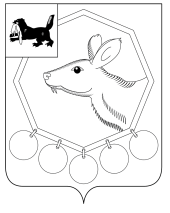 РОССИЙСКАЯ ФЕДЕРАЦИЯИРКУТСКАЯ ОБЛАСТЬМУНИЦИПАЛЬНОЕ ОБРАЗОВАНИЕ «БАЯНДАЕВСКИЙ РАЙОН»ПОСТАНОВЛЕНИЕ МЭРАот 23 июля 2014 г. №   138							                  с. БаяндайО внесении изменений в Порядок увольнения (освобождения от должности) лиц, замещающих муниципальные должности, в связи с утратой доверия, утвержденный постановлением мэра МО «Баяндаевский район» от 26.12.2013 № 245       В соответствии со ст. 13.1 Федерального закона от 25.12.2008 № 273-ФЗ «О противодействии коррупции», Федеральным законом от 07.05.2013 № 79-ФЗ «О запрете отдельным категориям лиц открывать и иметь счета (вклады), хранить наличные денежные средства и ценности в иностранных банках, расположенных за пределами территории Российской Федерации, владеть и (или) пользоваться иностранными финансовыми инструментами», руководствуясь Федеральным законом от 06.10.2003 № 131-ФЗ «Об общих принципах организации местного самоуправления в Российской Федерации»,  ст.ст. 33, 48 Устава МО «Баяндаевский район», ПОСТАНОВЛЯЮ:Внести в Порядок увольнения (освобождения от должности) лиц, замещающих муниципальные должности, в связи с утратой доверия, утвержденный постановлением мэра МО «Баяндаевский район» от 26.12.2013 № 245 следующие изменения:  Добавить пункт 2.1 следующего содержания:  «Лицо, замещающее муниципальную должность, подлежит увольнению (освобождению от должности) в связи с утратой доверия в случае несоблюдения им, его супругой (супругом) и (или) несовершеннолетними детьми запрета открывать и иметь счета (вклады), хранить наличные денежные средства и ценности в иностранных банках, расположенных за пределами территории Российской Федерации, владеть и (или) пользоваться иностранными финансовыми инструментами.Добавить пункт 2.2 следующего содержания: «Лицо, замещающее муниципальную должность, подлежит увольнению (освобождению от должности) в связи с утратой доверия в случае невыполнения им обязанностей, предусмотренных частью 1 статьи 3 и частью 1 статьи 9 Федерального закона от 03.12.2012 № 230-ФЗ «О контроле за соответствием расходов лиц, замещающих государственные должности, и иных лиц их доходам».В пункте 3 слова «в пунктах 1, 2 Порядка» заменить словами «в пунктах 1, 2, 2.1, 2.2 Порядка».В пункте 4 слова «пунктами 1, 2 Порядка» заменить словами «пунктами 1, 2, 2.1, 2.2 Порядка».В пункте 7 слова «в пунктах 1, 2 Порядка» заменить словами «в пунктах 1, 2, 2.1, 2.2 Порядка».В пункте 9 слова «двумя третями» заменит словами «одной третью».Подпункт 1 пункта 12 изложить в следующей редакции: «Заблаговременное получение им уведомления о дате и месте проведения соответствующего заседания, а также ознакомление с обращением депутатов Думы МО «Баяндаевский район» и с проектом решения Думы МО «Баяндаевский район» об увольнении  (освобождении от должности) лица, замещающего муниципальную должность, в связи с утратой доверия».В пункте 14 слова «чем через 30 дней» заменить словами «одного месяца».В пункте 15 слова «в пунктах 1, 2 Порядка» заменить словами «в пунктах 1, 2, 2.1, 2.2 Порядка».Опубликовать настоящее постановление в газете «Заря», а также на официальном сайте МО «Баяндаевский район» в информационно-телекоммуникационной сети «Интернет».Контроль за исполнением настоящего постановления возложить на Председателя организационно-управленческого комитета администрации МО «Баяндаевский район» Тыкшееву Л.С.Мэр муниципального образования «Баяндаевский район» А.П.Табинаев